Publicado en  el 13/09/2016 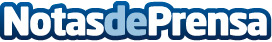 La importancia de contar con un buen traductor para la empresaUna empresa debe partir de la base de que las traducciones que utiliza proyectan su propia imagen de marcaDatos de contacto:Nota de prensa publicada en: https://www.notasdeprensa.es/la-importancia-de-contar-con-un-buen-traductor Categorias: Idiomas Recursos humanos http://www.notasdeprensa.es